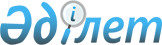 О внесении изменений в решение Жанакорганского районного маслихата "О бюджете сельского округа Коктобе на 2021-2023 годы" от 30 декабря 2020 года № 597Решение Жанакорганского районного маслихата Кызылординской области от 10 декабря 2021 года № 131
      Жанакорганский районный маслихат РЕШИЛ:
      1. Внести в решение Жанакорганского районного маслихата "О бюджете сельского округа Коктобе на 2021-2023 годы" от 30 декабря 2020 года № 597 (зарегистрировано в реестре государственной регистрации нормативных правовых актов под № 8084) следующие изменения:
      пункт 1 указанного решения изложить в новой редакции:
      "1. Утвердить бюджет сельского округа Коктобе на 2021-2023 годы согласно приложениям 1, 2 и 3, в том числе на 2021 год в следующем объеме:
      1)доходы – 51 040,2 тысяч тенге, в том числе:
      налоговые поступления – 1079,4 тысяч тенге;
      неналоговые поступления – 11,2 тысяч тенге;
      поступления от продажи основного капитала – 0;
      поступления трансфертов – 49 949,6 тысяч тенге;
      2) затраты – 51 189,4 тысяч тенге;
      3) чистое бюджетное кредитование – 0;
      бюджетные кредит – 0;
      погащение бюджетных кредитов – 0;
      4) сальдо по операциям с финансовыми активами – 0;
      приобритение финансовых активов – 0;
      поступления от продажи финансовых активов государства – 0;
      5) дефицит (профицит) бюджета – -149,2 тысяч тенге;
      6) финансирование дефицита (использование профицита) бюджета – 149,2 тысяч тенге;
      задолжность по поступлениям – 0;
      погашение задолжность – 0;
      используемые остатки бюджетных средств – 149,2 тысяч тенге.".
      Приложение 1 к решению изложить в новой редакции согласно приложению к настоящему решению;
      2. Настоящее решение вводится в действие с 1 января 2021 года и подлежит официальному опубликованию. Бюджет сельского округа Коктобе на 2021 год
					© 2012. РГП на ПХВ «Институт законодательства и правовой информации Республики Казахстан» Министерства юстиции Республики Казахстан
				
      Секретарь Жанакорганского районр районного маслихата 

Г. Сопбеков
приложение к решению
Жанакорганского ройонного маслихата
от 10 декабря 2021 года № 131приложение 1 к решению
Жанакорганского ройонного маслихата
от 30 декабрь 2020 года № 597
Категория
Категория
Категория
Категория
Категория
Сумма, тысяч тенге
Класс
Класс
Класс
Класс
Сумма, тысяч тенге
Подкласс
Подкласс
Подкласс
Сумма, тысяч тенге
Специфика
Специфика
Сумма, тысяч тенге
Наименование
Наименование
Сумма, тысяч тенге
1. Доходы
1. Доходы
51 040,2
1
Налоговые поступления
Налоговые поступления
1079,4
04
Hалоги на собственность
Hалоги на собственность
1079,4
1
Hалоги на имущество
Hалоги на имущество
32,9
3
Земельный налог
Земельный налог
81,4
4
Hалог на транспортные средства
Hалог на транспортные средства
965,1
2
Прочие неналоговые поступления
Прочие неналоговые поступления
11,2
06
Другие неналоговые поступления в местный бюджет
Другие неналоговые поступления в местный бюджет
11,2
4
Поступления трансфертов 
Поступления трансфертов 
49 949,6
02
Трансферты из вышестоящих органов государственного управления
Трансферты из вышестоящих органов государственного управления
49 949,6
3
Трансферты из районного (города областного значения) бюджета
Трансферты из районного (города областного значения) бюджета
49 949,6
Функциональнаягруппа
Функциональнаягруппа
Функциональнаягруппа
Функциональнаягруппа
Сумма, тысяч тенге
Функциональная подгруппа 
Функциональная подгруппа 
Функциональная подгруппа 
Функциональная подгруппа 
Сумма, тысяч тенге
Администраторы бюджетных программ 
Администраторы бюджетных программ 
Администраторы бюджетных программ 
Сумма, тысяч тенге
Программа 
Программа 
Сумма, тысяч тенге
Наименование
Сумма, тысяч тенге
II. Расходы
51 189,4
1
Государственные услуги общего характера
23 079,6
1
Представительные, исполнительные и другие органы, выполняющие общие функции государственного управления
23 079,6
124
Аппарат акима города районного значения, села, поселка, сельского округа
23 079,6
001
Услуги по обеспечению деятельности акима города районного значения, села, поселка, сельского округа
23 079,6
5
Другие виды медицинской помощи
24
9
Прочие услуги в области здравоохранения
24
124
Аппарат акима города районного значения, села, поселка, сельского округа
24
002
Организация в экстренных случаях доставки тяжелобольных людей до ближайшей организации здравоохранения, оказывающей врачебную помощь
24
7
Жилищно-коммунальное хозяйство
2 557,1 
3
Благоустройство населенных пунктов
2 557,1
124
Аппарат акима города районного значения, села, поселка, сельского округа
2 557,1
008
Освещение улиц в населенных пунктах
233
009
Обеспечение санитарии населенных пунктов
116,1
011
Благоустройство и озеленение населенных пунктов
2 208
8
Культура, спорт, туризм и информационное пространство
13 068
1
Деятельность в области культуры
12 813
124
Аппарат акима города районного значения, села, поселка, сельского округа
12 813
006
Поддержка культурно-досуговой работы на местном уровне
12 813
2
Спорт
255
124
Аппарат акима города районного значения, села, поселка, сельского округа
255
028
Реализация физкультурно-оздоровительных и спортивных мероприятий на местном уровне
255
12
Транспорт и коммуникация
11 738,6
1
Автомобильный транспорт
11 738,6
124
Аппарат акима города районного значения, села, поселка, сельского округа
11 738,6
045
Капитальный и средний ремонт дорог в населенных пунктах
11 738,6
13
Прочие
644
9
Прочие
644
124
Аппарат акима города районного значения, села, поселка, сельского округа
644
040
Реализация мероприятий для решения вопросов обустройства населенных пунктов в реализацию мер по содействию экономическому развитию регионов в рамках Программы развития регионов до 2025 года
644
15
Трансферты
78,1
1
Трансферты
78,1
124
Аппарат акима города районного значения, села, поселка, сельского округа
78,1
048
Субвенции из республиканского бюджета на жилищно-коммунальное хозяйство
78,1
3.Чистое бюджетное кредитование
0
4. Сальдо по операциям с финансовыми активами
0
5. Дефицит (профицит) бюджета
-149,2
6. Финансирование дефицита (использование профицита) бюджета
149,2
8
Используемые остатки бюджетных средств
149,2
01
Остатки средств бюджета
149,2
1
Свободные остатки бюджетных средств
149,2
01
Свободные остатки бюджетных средств
149,2